Метод renderЦель работыПознакомить с методом render, а также ReactDOM.Задания для выполненияИзучите https://react.dev/learnСоздайте вложенный React объект.Возьмите один из шаблонов и сверстайте его с помощью React: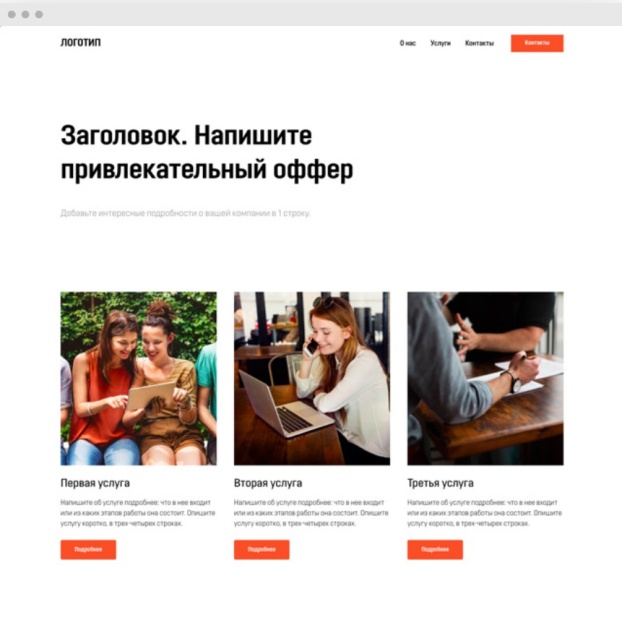 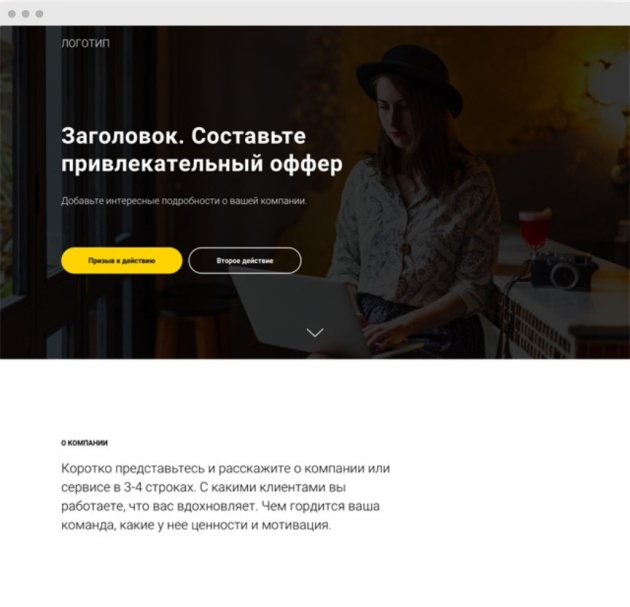 Загрузить созданную страницу на GitHub в репозиторий Student, используя формат в названии Фамилия (латинскими буквами)_2.Методические указанияЧтобы вывести любое сообщение с помощью компонента Реакт, необходимо создать любой контейнер, например <div id="example"> </div>, а затем поместить туда текст html. 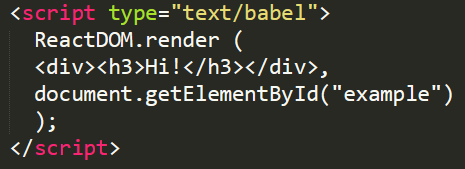 Контрольные вопросыДля чего нужен render?Дополнительные заданияДополнительно: изменить html-текст.Полезные ссылкиhttps://sky.pro/media/raznicza-mezhdu-js-i-jsx-v-react-js/https://metanit.com/web/react/2.1.phphttps://react.dev/learn/importing-and-exporting-components